               	                                          						                              ZLÍNSKÝ KRAJSKÝ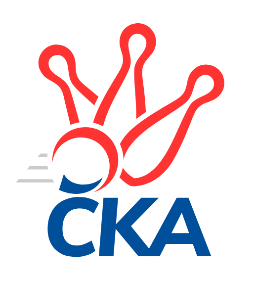  KUŽELKÁŘSKÝ SVAZ                                                                                               Zlín   4.2.2023ZPRAVODAJ ZLÍNSKÉHO KRAJSKÉHO PŘEBORU2022-202314. kolo TJ Sokol Machová 	- SC Bylnice	7:1	2620:2546	9.0:3.0	2.2. TJ Bojkovice Krons	- VKK Vsetín B	8:0	2764:2589	9.5:2.5	3.2. TJ Kelč	- TJ Gumárny Zubří	6:2	2609:2592	6.0:6.0	3.2. TJ Valašské Meziříčí C	- KK Camo Slavičín A	7:1	2672:2600	9.0:3.0	3.2. TJ Jiskra Otrokovice B	- KK Kroměříž B	4:4	2560:2554	5.0:7.0	4.2. KK Camo Slavičín B	- KC Zlín C	6:2	2585:2539	6.0:6.0	4.2. KK Camo Slavičín B	- TJ Bojkovice Krons	6:2	2573:2501	9.0:3.0	28.1.Tabulka družstev:	1.	TJ Gumárny Zubří	14	10	1	3	72.5 : 39.5 	108.5 : 59.5 	 2675	21	2.	KK Camo Slavičín A	14	9	1	4	67.5 : 44.5 	98.0 : 70.0 	 2625	19	3.	KC Zlín C	14	9	0	5	66.5 : 45.5 	97.5 : 70.5 	 2640	18	4.	TJ Kelč	14	9	0	5	65.0 : 47.0 	85.5 : 82.5 	 2602	18	5.	SC Bylnice	14	8	1	5	63.5 : 48.5 	90.0 : 78.0 	 2524	17	6.	TJ Bojkovice Krons	15	8	1	6	68.0 : 52.0 	98.5 : 81.5 	 2615	17	7.	TJ Sokol Machová	14	8	0	6	58.0 : 54.0 	82.5 : 85.5 	 2555	16	8.	KK Camo Slavičín B	15	7	0	8	59.5 : 60.5 	96.0 : 84.0 	 2532	14	9.	TJ Valašské Meziříčí C	14	5	0	9	50.0 : 62.0 	82.5 : 85.5 	 2543	10	10.	TJ Jiskra Otrokovice B	14	4	1	9	44.0 : 68.0 	65.5 : 102.5 	 2487	9	11.	VKK Vsetín B	14	3	1	10	37.0 : 75.0 	65.5 : 102.5 	 2441	7	12.	KK Kroměříž B	14	1	2	11	28.5 : 83.5 	50.0 : 118.0 	 2361	4Program dalšího kola:15. kolo10.2.2023	pá	17:00	TJ Valašské Meziříčí C - TJ Gumárny Zubří	10.2.2023	pá	17:00	TJ Bojkovice Krons - TJ Jiskra Otrokovice B	10.2.2023	pá	18:00	KC Zlín C - TJ Sokol Machová 	10.2.2023	pá	19:00	VKK Vsetín B - KK Camo Slavičín B	11.2.2023	so	16:00	KK Camo Slavičín A - KK Kroměříž B	11.2.2023	so	17:30	SC Bylnice - TJ Kelč		 TJ Sokol Machová 	2620	7:1	2546	SC Bylnice	Vlastimil Brázdil	 	 232 	 216 		448 	 2:0 	 420 	 	220 	 200		Jaroslav Slováček	Eliška Hrančíková	 	 213 	 232 		445 	 2:0 	 414 	 	200 	 214		Josef Bařinka	Bohuslav Husek	 	 206 	 204 		410 	 1.5:0.5 	 394 	 	206 	 188		Stanislav Horečný	Milan Dovrtěl	 	 224 	 216 		440 	 0:2 	 475 	 	231 	 244		Alois Beňo	Josef Benek	 	 194 	 212 		406 	 2:0 	 388 	 	182 	 206		Ondřej Masař	Roman Hrančík	 	 254 	 217 		471 	 1.5:0.5 	 455 	 	238 	 217		Lubomír Zábelrozhodčí: Husek Bohuslav	 TJ Bojkovice Krons	2764	8:0	2589	VKK Vsetín B	Jan Lahuta	 	 273 	 219 		492 	 2:0 	 458 	 	240 	 218		Martin Kovács	Jakub Lahuta	 	 262 	 200 		462 	 1:1 	 424 	 	196 	 228		Jiří Plášek	Michal Ondrušek	 	 224 	 226 		450 	 1.5:0.5 	 446 	 	220 	 226		Radim Metelka	Radomír Kozáček	 	 223 	 217 		440 	 1:1 	 427 	 	227 	 200		Petr Spurný	Michal Machala	 	 246 	 217 		463 	 2:0 	 419 	 	215 	 204		Tomáš Hnátek	Jiří Kafka	 	 234 	 223 		457 	 2:0 	 415 	 	210 	 205		Vlastimil Kancnerrozhodčí: 	 TJ Kelč	2609	6:2	2592	TJ Gumárny Zubří	Antonín Plesník	 	 215 	 200 		415 	 0:2 	 471 	 	232 	 239		Ludmila Satinská	Zdeněk Chvatík	 	 224 	 214 		438 	 1:1 	 435 	 	227 	 208		Martin Štěpánek	Pavel Chvatík	 	 207 	 231 		438 	 2:0 	 384 	 	184 	 200		Miroslav Macháček	Petr Pavelka	 	 237 	 247 		484 	 2:0 	 428 	 	220 	 208		Radek Vetyška	Miroslav Pavelka	 	 217 	 202 		419 	 0:2 	 468 	 	237 	 231		Jiří Satinský	Tomáš Vybíral	 	 213 	 202 		415 	 1:1 	 406 	 	214 	 192		Tomáš Stodůlkarozhodčí: Miroslav Pavelka	 TJ Valašské Meziříčí C	2672	7:1	2600	KK Camo Slavičín A	Petr Cahlík	 	 255 	 209 		464 	 1:1 	 440 	 	219 	 221		Jakub Pekárek	Jiří Hrabovský	 	 227 	 198 		425 	 2:0 	 397 	 	207 	 190		Richard Ťulpa	František Fojtík	 	 208 	 201 		409 	 0:2 	 474 	 	242 	 232		Karel Kabela	Miloš Jandík	 	 233 	 214 		447 	 2:0 	 428 	 	227 	 201		Čestmír Pekárek	Miroslav Volek	 	 237 	 227 		464 	 2:0 	 432 	 	235 	 197		Petr Peléšek	Miloslav Plesník	 	 229 	 234 		463 	 2:0 	 429 	 	204 	 225		Radek Rakrozhodčí: Jaroslav Zajíček	 TJ Jiskra Otrokovice B	2560	4:4	2554	KK Kroměříž B	Pavel Jurásek	 	 240 	 223 		463 	 2:0 	 396 	 	181 	 215		Stanislav Poledňák *1	Kateřina Ondrouchová	 	 225 	 223 		448 	 0:2 	 452 	 	228 	 224		Viktor Vaculík	Eliška Novotná	 	 192 	 179 		371 	 0:2 	 436 	 	222 	 214		Lukáš Grohar	Hana Jonášková *2	 	 188 	 222 		410 	 1:1 	 431 	 	216 	 215		Lenka Haboňová	Zdeněk Drlík	 	 219 	 217 		436 	 1:1 	 399 	 	158 	 241		Oldřich Křen *3	Teofil Hasák	 	 204 	 228 		432 	 1:1 	 440 	 	219 	 221		Josef Vaculíkrozhodčí: Michael Divílek ml.střídání: *1 od 61. hodu Petr Kuběna, *2 od 51. hodu Miroslav Macega, *3 od 36. hodu Martin Novotný	 KK Camo Slavičín B	2585	6:2	2539	KC Zlín C	Michal Petráš	 	 220 	 215 		435 	 0:2 	 504 	 	255 	 249		Jaroslav Trochta	Jakub Havrlant	 	 202 	 211 		413 	 1:1 	 410 	 	214 	 196		Lukáš Trochta	Dušan Tománek	 	 247 	 246 		493 	 2:0 	 448 	 	223 	 225		Dita Trochtová	Ondřej Fojtík	 	 223 	 187 		410 	 2:0 	 333 	 	167 	 166		Marek Ruman	Ivana Bartošová	 	 203 	 212 		415 	 0:2 	 428 	 	208 	 220		Pavla Žádníková	Robert Řihák	 	 207 	 212 		419 	 1:1 	 416 	 	213 	 203		Pavel Struhařrozhodčí:  Vedoucí družstev	 KK Camo Slavičín B	2573	6:2	2501	TJ Bojkovice Krons	Michal Petráš	 	 233 	 216 		449 	 2:0 	 422 	 	215 	 207		Michal Machala	Ivana Bartošová	 	 222 	 219 		441 	 2:0 	 415 	 	216 	 199		Jan Lahuta	Petr Hanousek	 	 192 	 195 		387 	 1:1 	 390 	 	207 	 183		Michal Ondrušek	Ondřej Fojtík	 	 226 	 222 		448 	 2:0 	 374 	 	184 	 190		Petr Bařinka	Rostislav Studeník	 	 198 	 196 		394 	 0:2 	 473 	 	233 	 240		Jozef Kundrata	Robert Řihák	 	 225 	 229 		454 	 2:0 	 427 	 	217 	 210		David Hankerozhodčí:  Vedoucí družstevPořadí jednotlivců:	jméno hráče	družstvo	celkem	plné	dorážka	chyby	poměr kuž.	Maximum	1.	Jakub Pekárek 	KK Camo Slavičín A	469.48	311.3	158.1	2.0	6/7	(511)	2.	Ludmila Satinská 	TJ Gumárny Zubří	458.15	314.8	143.4	3.4	5/5	(477)	3.	Jiří Satinský 	TJ Gumárny Zubří	457.88	308.7	149.2	6.5	5/5	(486)	4.	Pavel Jurásek 	TJ Jiskra Otrokovice B	457.87	302.3	155.6	6.3	5/7	(511)	5.	Roman Hrančík 	TJ Sokol Machová 	457.70	306.6	151.1	1.6	6/6	(537)	6.	Jan Lahuta 	TJ Bojkovice Krons	456.70	312.2	144.5	3.3	7/7	(495)	7.	Martin Štěpánek 	TJ Gumárny Zubří	456.33	313.2	143.1	3.9	5/5	(490)	8.	Petr Mňačko 	KC Zlín C	456.16	308.8	147.4	5.0	5/7	(498)	9.	Lenka Nováčková 	KC Zlín C	455.31	312.6	142.7	3.3	7/7	(490)	10.	Pavel Chvatík 	TJ Kelč	455.11	309.2	145.9	5.1	9/9	(525)	11.	Tomáš Vybíral 	TJ Kelč	453.76	307.5	146.2	4.8	9/9	(495)	12.	Jiří Kafka 	TJ Bojkovice Krons	452.20	302.9	149.3	5.4	5/7	(496)	13.	Jaroslav Trochta 	KC Zlín C	451.14	311.5	139.7	6.1	7/7	(504)	14.	Pavla Žádníková 	KC Zlín C	445.30	306.9	138.4	4.9	5/7	(466)	15.	Alois Beňo 	SC Bylnice	445.09	305.6	139.5	4.7	7/7	(476)	16.	Filip Mlčoch 	KC Zlín C	444.80	302.7	142.1	6.4	5/7	(480)	17.	Vlastimil Kancner 	VKK Vsetín B	444.23	305.9	138.4	6.1	7/7	(482)	18.	Vlastimil Brázdil 	TJ Sokol Machová 	443.95	305.7	138.2	4.9	6/6	(485)	19.	Karel Kabela 	KK Camo Slavičín A	443.33	299.7	143.7	4.3	6/7	(474)	20.	Michal Petráš 	KK Camo Slavičín B	443.02	305.5	137.5	5.8	7/7	(494)	21.	Martin Kovács 	VKK Vsetín B	441.79	302.2	139.6	6.6	6/7	(471)	22.	Pavel Struhař 	KC Zlín C	441.74	299.0	142.7	4.9	7/7	(476)	23.	Petr Pavelka 	TJ Kelč	441.22	298.8	142.4	6.1	9/9	(486)	24.	Miroslav Volek 	TJ Valašské Meziříčí C	441.17	302.8	138.4	5.4	6/7	(475)	25.	Jakub Lahuta 	TJ Bojkovice Krons	439.95	304.3	135.7	5.5	5/7	(495)	26.	Zdeněk Chvatík 	TJ Kelč	438.92	304.5	134.4	7.0	8/9	(466)	27.	Radek Vetyška 	TJ Gumárny Zubří	438.71	303.4	135.3	5.5	4/5	(495)	28.	Josef Bařinka 	SC Bylnice	437.04	305.4	131.7	4.7	7/7	(484)	29.	Miroslav Macháček 	TJ Gumárny Zubří	436.23	298.4	137.8	7.1	5/5	(476)	30.	Dušan Tománek 	KK Camo Slavičín B	435.71	297.2	138.5	7.6	6/7	(493)	31.	Tomáš Stodůlka 	TJ Gumárny Zubří	435.60	293.1	142.5	6.1	5/5	(458)	32.	David Hanke 	TJ Bojkovice Krons	434.97	300.6	134.4	6.3	6/7	(472)	33.	Eliška Hrančíková 	TJ Sokol Machová 	434.80	295.2	139.6	6.6	5/6	(483)	34.	Lubomír Zábel 	SC Bylnice	434.51	297.8	136.7	5.3	7/7	(467)	35.	Michael Divílek  st.	TJ Jiskra Otrokovice B	433.70	308.3	125.4	9.7	6/7	(467)	36.	Miloslav Plesník 	TJ Valašské Meziříčí C	433.25	304.9	128.4	8.1	6/7	(484)	37.	Richard Ťulpa 	KK Camo Slavičín A	429.33	293.0	136.3	4.0	6/7	(489)	38.	Michal Ondrušek 	TJ Bojkovice Krons	428.43	298.8	129.6	6.9	7/7	(463)	39.	Ivana Bartošová 	KK Camo Slavičín B	427.70	300.1	127.6	8.9	5/7	(453)	40.	Rudolf Fojtík 	KK Camo Slavičín A	426.24	300.5	125.8	7.4	6/7	(487)	41.	Jiří Hrabovský 	TJ Valašské Meziříčí C	425.74	296.8	128.9	6.7	7/7	(502)	42.	Robert Řihák 	KK Camo Slavičín B	425.55	293.2	132.4	6.5	6/7	(466)	43.	Radek Olejník 	TJ Valašské Meziříčí C	422.97	294.9	128.0	7.0	6/7	(485)	44.	Radek Rak 	KK Camo Slavičín A	422.44	296.5	125.9	7.2	6/7	(457)	45.	Kateřina Ondrouchová 	TJ Jiskra Otrokovice B	421.81	292.0	129.8	6.3	6/7	(464)	46.	Ondřej Fojtík 	KK Camo Slavičín B	420.55	295.3	125.2	8.6	6/7	(468)	47.	Lenka Haboňová 	KK Kroměříž B	420.33	293.8	126.5	7.8	6/8	(449)	48.	Zdeněk Drlík 	TJ Jiskra Otrokovice B	420.03	295.9	124.1	8.7	6/7	(475)	49.	Milan Dovrtěl 	TJ Sokol Machová 	419.38	291.1	128.3	6.3	6/6	(469)	50.	Petr Jandík 	TJ Valašské Meziříčí C	418.29	294.4	123.9	7.9	6/7	(464)	51.	Radomír Kozáček 	TJ Bojkovice Krons	417.37	285.2	132.1	9.1	6/7	(459)	52.	Stanislav Poledňák 	KK Kroměříž B	417.23	291.2	126.1	7.3	6/8	(453)	53.	Antonín Plesník 	TJ Kelč	412.52	296.4	116.1	9.4	9/9	(456)	54.	Viktor Vaculík 	KK Kroměříž B	412.36	290.3	122.0	10.5	8/8	(452)	55.	Karolina Toncarová 	KC Zlín C	411.56	288.6	122.9	10.1	6/7	(449)	56.	Josef Benek 	TJ Sokol Machová 	411.47	287.9	123.5	9.4	6/6	(445)	57.	Stanislav Horečný 	SC Bylnice	409.80	289.0	120.8	9.2	7/7	(449)	58.	Jiří Plášek 	VKK Vsetín B	406.56	295.6	110.9	9.6	6/7	(467)	59.	Miroslav Pavelka 	TJ Kelč	404.76	284.6	120.2	8.5	9/9	(441)	60.	Hana Jonášková 	TJ Jiskra Otrokovice B	403.92	291.2	112.8	9.4	6/7	(449)	61.	Martin Růžička 	TJ Jiskra Otrokovice B	403.65	289.9	113.8	11.8	6/7	(441)	62.	Rostislav Studeník 	KK Camo Slavičín B	402.80	287.6	115.3	10.6	5/7	(428)	63.	Miroslav Kubík 	VKK Vsetín B	402.66	289.3	113.3	8.5	5/7	(444)	64.	Roman Škrabal 	TJ Sokol Machová 	399.60	285.5	114.2	11.7	4/6	(448)	65.	Ondřej Masař 	SC Bylnice	398.07	283.9	114.2	11.7	6/7	(482)	66.	Jaroslav Slováček 	SC Bylnice	397.98	283.0	115.0	11.6	6/7	(439)	67.	Radim Metelka 	VKK Vsetín B	393.75	278.3	115.5	9.3	6/7	(457)	68.	Martin Novotný 	KK Kroměříž B	393.67	288.1	105.6	13.1	6/8	(437)	69.	Oldřich Křen 	KK Kroměříž B	378.92	273.1	105.8	13.3	6/8	(397)	70.	Jakub Pavlištík 	TJ Sokol Machová 	375.75	275.5	100.3	16.3	4/6	(405)		Erik Jadavan 	KK Camo Slavičín A	454.75	303.3	151.5	5.8	1/7	(485)		Barbora Divílková  st.	TJ Jiskra Otrokovice B	446.00	303.0	143.0	6.0	1/7	(446)		Libor Pekárek 	KK Camo Slavičín A	445.15	302.4	142.8	6.5	4/7	(478)		Petr Foltýn 	VKK Vsetín B	443.00	296.5	146.5	4.0	2/7	(448)		Dita Trochtová 	KC Zlín C	441.04	294.6	146.5	5.0	4/7	(472)		Čestmír Pekárek 	KK Camo Slavičín A	438.00	294.7	143.3	5.0	3/7	(463)		Petr Cahlík 	TJ Valašské Meziříčí C	435.50	297.9	137.6	5.2	4/7	(464)		Ladislav Strnad 	SC Bylnice	434.33	302.7	131.7	8.3	1/7	(446)		Jozef Kundrata 	TJ Bojkovice Krons	433.50	304.4	129.1	9.6	4/7	(473)		Eva Hajdová 	VKK Vsetín B	431.00	280.0	151.0	7.0	1/7	(431)		Jan Lahuta 	TJ Bojkovice Krons	428.00	283.0	145.0	7.0	1/7	(428)		Petr Peléšek 	KK Camo Slavičín A	426.78	292.2	134.6	7.0	4/7	(479)		František Fojtík 	TJ Valašské Meziříčí C	426.20	298.3	127.9	8.5	3/7	(463)		Bohuslav Husek 	TJ Sokol Machová 	425.50	297.0	128.5	7.5	2/6	(454)		Vojtěch Hrňa 	VKK Vsetín B	424.00	297.3	126.8	8.5	2/7	(426)		Michal Machala 	TJ Bojkovice Krons	422.91	303.1	119.9	8.2	4/7	(483)		Ota Adámek 	TJ Gumárny Zubří	422.67	295.8	126.9	6.3	2/5	(461)		Martin Adam 	TJ Gumárny Zubří	420.50	303.0	117.5	10.0	1/5	(423)		Miloš Jandík 	TJ Valašské Meziříčí C	419.96	285.0	135.0	7.0	4/7	(465)		Michal Pecl 	SC Bylnice	417.50	294.0	123.5	11.0	2/7	(422)		Ondřej Novák 	SC Bylnice	416.83	296.5	120.3	8.8	2/7	(477)		Teofil Hasák 	TJ Jiskra Otrokovice B	414.00	287.3	126.8	10.8	2/7	(444)		Lukáš Grohar 	KK Kroměříž B	413.67	281.0	132.7	6.7	3/8	(436)		Miroslav Macega 	TJ Jiskra Otrokovice B	413.50	277.0	136.5	6.5	2/7	(444)		Jakub Havrlant 	KK Camo Slavičín B	413.25	292.0	121.3	10.4	3/7	(437)		Vlastimil Lahuta 	TJ Bojkovice Krons	412.00	289.0	123.0	7.0	1/7	(412)		Lukáš Trochta 	KC Zlín C	410.00	286.0	124.0	7.0	1/7	(410)		Jindřich Cahlík 	TJ Valašské Meziříčí C	408.67	298.3	110.3	8.0	3/7	(440)		Josef Vaculík 	KK Kroměříž B	406.33	279.0	127.3	10.7	3/8	(440)		Petr Hanousek 	KK Camo Slavičín B	406.05	286.7	119.4	9.8	4/7	(461)		Miroslav Ševeček 	TJ Sokol Machová 	401.50	293.5	108.0	12.5	2/6	(405)		Václav Zeman 	TJ Gumárny Zubří	398.00	281.0	117.0	9.0	1/5	(416)		Martin Jarábek 	TJ Kelč	397.00	282.0	115.0	11.0	1/9	(397)		Tomáš Juříček 	TJ Valašské Meziříčí C	388.50	269.0	119.5	7.0	2/7	(392)		Petr Spurný 	VKK Vsetín B	386.75	282.1	104.6	10.8	4/7	(434)		Tomáš Hnátek 	VKK Vsetín B	378.92	273.8	105.1	14.0	4/7	(419)		Marek Ruman 	KC Zlín C	378.00	282.3	95.7	17.3	3/7	(417)		Lukáš Sabák 	TJ Jiskra Otrokovice B	377.67	263.4	114.2	12.3	3/7	(437)		Jitka Bětíková 	TJ Jiskra Otrokovice B	375.33	270.7	104.7	11.6	3/7	(406)		Petr Bařinka 	TJ Bojkovice Krons	374.00	277.0	97.0	11.0	1/7	(374)		Martin Orság 	VKK Vsetín B	374.00	287.0	87.0	15.0	1/7	(374)		Eliška Novotná 	TJ Jiskra Otrokovice B	371.00	273.0	98.0	14.0	1/7	(371)		Petr Kuběna 	KK Kroměříž B	365.00	286.0	79.0	22.0	1/8	(365)		Karel Navrátil 	VKK Vsetín B	355.13	261.6	93.5	16.5	4/7	(423)		Roman Simon 	KK Kroměříž B	348.00	261.0	87.0	18.0	1/8	(348)		František Nedopil 	KK Kroměříž B	333.31	248.1	85.2	20.6	4/8	(353)		Jan Růžička 	KK Kroměříž B	327.50	242.2	85.3	19.3	3/8	(336)Sportovně technické informace:Starty náhradníků:registrační číslo	jméno a příjmení 	datum startu 	družstvo	číslo startu18097	Petr Bařinka	28.01.2023	TJ Bojkovice Krons	1x
Hráči dopsaní na soupisku:registrační číslo	jméno a příjmení 	datum startu 	družstvo	Zpracoval: Radim Abrahám      e-mail: stk.kks-zlin@seznam.cz    mobil: 725 505 640        http://www.kksz-kuzelky.czAktuální výsledky najdete na webových stránkách: http://www.kuzelky.com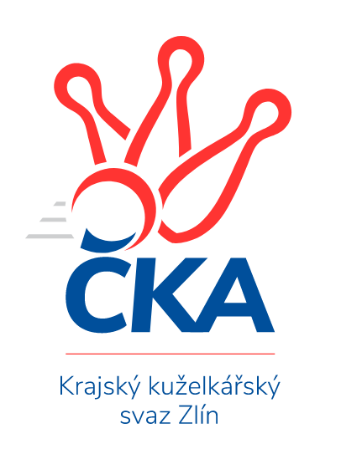 Nejlepší šestka kola - absolutněNejlepší šestka kola - absolutněNejlepší šestka kola - absolutněNejlepší šestka kola - absolutněNejlepší šestka kola - dle průměru kuželenNejlepší šestka kola - dle průměru kuželenNejlepší šestka kola - dle průměru kuželenNejlepší šestka kola - dle průměru kuželenNejlepší šestka kola - dle průměru kuželenPočetJménoNázev týmuVýkonPočetJménoNázev týmuPrůměr (%)Výkon3xJaroslav TrochtaZlín C5043xJaroslav TrochtaZlín C114.265041xDušan TománekSlavičín B4932xPetr PavelkaKelč113.94845xJan LahutaBojkovice4921xDušan TománekSlavičín B111.774933xPetr PavelkaKelč4844xLudmila SatinskáZubří110.844711xAlois BeňoBylnice4753xJiří SatinskýZubří110.144681xKarel KabelaSlavičín A4742xAlois BeňoBylnice109.53475